河南省科学技术馆获取采购文件登记表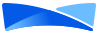 承诺函河南省科学技术馆：我单位承诺在参加本项目采购活动中，我单位符合《中华人民共和国政府采购法》第二十二条规定，且未被列入失信被执行人、重大税收违法失信主体、政府采购严重违法失信行为记录名单。如有虚假，愿意承担一切后果。承诺单位（盖章）：年月日项目名称项目名称项目编号项目编号报名日期报名日期供应商供应商名称供应商法定代表人供应商单位注册地址供应商联系人供应商手机/电话供应商电子邮箱